
РОССИЙСКАЯ  ФЕДЕРАЦИЯ
ЧЕЛЯБИНСКАЯ ОБЛАСТЬ
ГЛАВА КУНАШАКСКОГО СЕЛЬСКОГО ПОСЕЛЕНИЯ
КУНАШАКСКОГО РАЙОНА

ПОСТАНОВЛЕНИЕ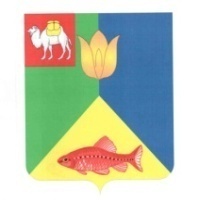 от 20.09.2017г.                                                                                                 № 62О ликвидации муниципального
унитарного предприятия МУП
«Кунашак РемСтройСервис»         На основании Решения Совета депутатов Кунашакского сельского поселения от 19.04.2017г. № 10 «О ликвидации «Кунашак РемСтройСервис», в соответствии со статьями  61- 64 Гражданского кодекса Российской Федерации:ПОСТАНОВЛЯЮ:        1. Ликвидировать муниципальное унитарное предприятие Кунашакского сельского поселения  «Кунашак РемСтройСервис»  (далее – МУП «Кунашак РемСтройСервис»), расположенное по адресу: 456730, Челябинская область, Кунашакский район, с.Кунашак, ул.Ленина,  д. 92.       2. Установить срок ликвидации МУП «Кунашак РемСтройСервис» в течение 6 месяцев со дня вступления в силу настоящего постановления.      3. Образовать ликвидационную комиссию МУП «Кунашак РемСтройСервис» и утвердить ее состав (приложение № 1).      4. Ликвидационной комиссии при ликвидации МУП «Кунашак РемСтройСервис»:           1) в порядке и в сроки, установленные трудовым законодательством Российской Федерации, предупредить работников МУП «Кунашак РемСтройСервис» о предстоящем увольнении в связи с ликвидацией МУП «Кунашак РемСтройСервис» и обеспечить проведение комплекса организационных мероприятий, связанных с ликвидацией МУП «Кунашак РемСтройСервис», в отношении работников МУП «Кунашак РемСтройСервис» с соблюдением трудовых и социальных гарантий;          2) осуществить предусмотренные Гражданским кодексом Российской Федерации и нормативными правовыми актами Российской Федерации мероприятия по ликвидации МУП «Кунашак РемСтройСервис»;         3) обеспечить реализацию полномочий по управлению делами ликвидируемого МУП «Кунашак РемСтройСервис» в течение всего периода ликвидации;        4) поместить в органах печати, в которых публикуются данные о государственной регистрации юридического лица, публикацию о ликвидации МУП «Кунашак РемСтройСервис» и о порядке и сроках заявления требований кредиторами;      5) выявить и уведомить в письменной форме о ликвидации МУП  «Кунашак РемСтройСервис» всех известных кредиторов и оформить с ними акты сверки взаиморасчетов;      6) принять меры к выявлению дебиторов и получению дебиторской задолженности;     7) в срок 10 календарных дней после окончания срока для предъявления требований кредиторами составить промежуточный ликвидационный баланс, который содержит сведения о составе имущества ликвидируемого юридического лица, перечне предъявленных кредиторами требований, а также о результатах их рассмотрения, и представить его на утверждение Учредителю;     8) в срок 10 календарных дней после завершения расчетов с кредиторами составить ликвидационный баланс и представить его на утверждение Учредителю;    9) в срок 10 календарных дней после утверждения ликвидационного баланса представить в уполномоченный государственный орган для внесения в Единый государственный реестр юридических лиц уведомление о завершении процесса ликвидации МУП «Кунашак РемСтройСервис»;   10) предоставить Учредителю свидетельство об исключении МУП «Кунашак РемСтройСервис» из Единого государственного реестра юридических лиц.    5. Утвердить план мероприятий по ликвидации МУП  «Кунашак РемСтройСервис» в соответствии с Гражданским кодексом Российской Федерации (приложение № 2).   6. Зам.Главы администрации Кунашакского сельского поселения Нуриеву Р.М.:1) в срок 3 рабочих дня после даты принятия настоящего постановления уведомить в письменной форме о ликвидации МУП «Кунашак РемСтройСервис» уполномоченный государственный орган для внесения в Единый государственный реестр юридических лиц с приложением настоящего постановления;2) в срок 3 рабочих дня со дня принятия настоящего постановления уведомить Пенсионный фонд и Фонд социального страхования о ликвидации МУП «Кунашак РемСтройСервис»;3) после ликвидации МУП «Кунашак РемСтройСервис» внести соответствующие изменения в Реестр муниципальной собственности муниципального образования «Кунашакское сельское поселение».      7. Установить, что со дня вступления в силу настоящего постановления функции единоличного исполнительного органа МУП «Кунашак РемСтройСервис» переходят к ликвидационной комиссии.
      8. Постановление подлежит размещению на официальном сайте Администрации  Кунашакского сельского поселения в сети Интернет.
      9. Постановление вступает в силу со дня его официального опубликования.
      10. Контроль за исполнением настоящего Постановления оставляю за собой.А.М. ИбрагимовСОСТАВ ликвидационной комиссии муниципального унитарного предприятия Кунашакского сельского поселения МУП «Кунашак РемСтройСервис»ПЛАНмероприятий по ликвидации муниципального унитарного предприятия Кунашакского сельского поселения МУП «Кунашак РемСтройСервис»    Приложение № 1                 к постановлению Главы                  Кунашакского сельского                          поселения           от  20.07.2017  № 62Нуриев                                            -Ринат мажитовичЗам.Главы администрации Кунашакского сельского поселения по работе с населением, председатель ликвидационной комиссии;Шакирова                                          -Оксана РадиковнаЗам.Главы администрации Кунашакского сельского поселения по финансовым вопросам, секретарь ликвидационной комиссии;Габитова                                                  -Раиля РифовнаЛатыпов                                      -                          Гарифулла Зайнуллович                       Главный бухгалтер администрации  Кунашакского сельского поселения;Инструктор по обеспечению первичной пожарной безопасности администрации Кунашакского сельского поселения.Глава Кунашакского 
сельского поселения:                                                                  А.М. Ибрагимов.        А.М. Ибрагимов.    Приложение № 2                 к постановлению Главы                  Кунашакского сельского                          поселения                          от  20.07.2017  № 62№п\пНаименование мероприятияСрокисполненияОтветственные лицаПримечание123451Поместить в органах печати, в  которых публикуются данные о государственной регистрации юридического лица, публикацию о ликвидации, о порядке и сроке заявления требований его кредитораминезамедлительно после уведомленияуполномоченного государственного органа для внесения в Единый государственный реестр юридических лиц уведомления о ликвидацииликвидационная комиссияст. 63 Гражданского кодекса Российской Федерации, с учетом сроков окончания полномочий2Письменно уведомить кредиторовв течение 10 рабочих дней со дня вступления в силу постановления о ликвидацииликвидационная комиссия3Письменно направить дебиторам требования о выплате денежных средствв течение 10 рабочих дней со дня вступления в силу постановления о ликвидацииликвидационная комиссия4Провести инвентаризацию имущества ликвидируемого учрежденияв течение 15 рабочих дней со дня вступления в силу постановления о ликвидацииликвидационная комиссияст.12 Федерального закона № 129 «О бух-ом учете»5Предупредить работников о предстоящем увольнении с соблюдением трудовых и социальных гарантийне менее чем за два месяца до увольненияликвидационная комиссия6Составить промежуточный ликвидационный баланс в соответствии с действующими правилами ведения бухгалтерского учета и отчетности с приложением перечня имущества ликвидируемого учреждения, а также перечня требований, предъявленных кредиторами и результаты их рассмотрения, и уведомить регистрирующий орган по форме Р 15001после окончания срока для предъявления требований кредиторовликвидационная комиссияп.2 ст.63 Гражданского кодекса Российской ФедерацииПромежуточный ликвидационный баланс 7Проведение расчетов с кредиторами первой и второй очередив течении одного месяцев со дня утверждения промежуточного ликвидационного балансаликвидационная комиссияст. 63, ст. 64 Гражданского кодекса Российской Федерации8Проведение расчетов с кредиторами третьей и четвертой очередипо истечении месяца со дня утверждения промежуточного ликвидационного балансаликвидационная комиссияст. 63, ст. 64 Гражданского кодекса Российской Федерации9Составить ликвидационный баланс в соответствии с действующими правилами ведения бухгалтерского учета и отчетностипосле расчетов с кредиторамиликвидационная комиссияп. 5 ст. 63 Гражданского кодекса Российской Федерации10Направление в регистрирующий орган уведомления о завершении процесса ликвидациив срок 10 календарных дней после утверждения ликвидационного баланса с учетом ст. 8, ст.21 ФЗ № 129 «О государственной регистрации юридических лиц и индивидуальных предпринимателей»ликвидационная комиссияп.1 ст.21 Госпошлина в размере установленном ст. 333.33 Налоговым кодексом Российской Федерации11Предоставить свидетельство об исключении юридического лица из Единого государственного реестра юридических лицликвидационная комиссияГлава Кунашакского 
сельского поселения:           А.М. Ибрагимов